1.1	examinar atribuciones adicionales de espectro al servicio móvil a título primario e identificar bandas de frecuencias adicionales para las telecomunicaciones móviles internacionales (IMT) así como las disposiciones transitorias conexas, para facilitar el desarrollo de aplicaciones terrenales móviles de banda ancha, de conformidad con la Resolución 233 (CMR-12);IntroducciónAustralia apoya la atribución de la banda de frecuencias 3 400-3 600 MHz al servicio móvil, salvo móvil aeronáutico, a título primario, y la identificación de esta banda para las IMT en respuesta al punto 1.1 del orden del día de la CMR-15. Australia toma nota de que en los números 5.430A, 5.432A, 5.432B y 5.433A del RR ya se identifica, en varios países, la banda de frecuencias 3 400-3 600 MHz (o partes de ella) para las IMT.Australia propone que se añada su nombre en las notas 5.432B y 5.433A del RR, relativas a la Región 3, de conformidad con los Métodos B Opción B4 y C Opción C4 descritos en la sección 1/1.1/5.10 del Informe de la RPC. Estos métodos permiten añadir nombres de países a las notas existentes sin introducir en ellas modificaciones adicionales.PropuestasARTÍCULO 5Atribuciones de frecuenciaSección IV – Cuadro de atribución de bandas de frecuencias
(Véase el número 2.1)

MOD	AUS/91A1/12 700-4 800 MHzMOD	AUS/91A1/25.432B	Categoría de servicio diferente: en Bangladesh, China, Colectividades francesas de Ultramar de la Región 3, India, Irán (República Islámica del), Nueva Zelandia y Singapur, la banda 3 400-3 500 MHz está atribuida al servicio móvil, salvo móvil aeronáutico, a título primario, a reserva de obtener el acuerdo con otras administraciones de conformidad con el número 9.21, y está identificada para las Telecomunicaciones Móviles Internacionales (IMT). Esta identificación no impide la utilización de esta banda por cualquier aplicación de los servicios a los que está atribuida, ni establece prioridad alguna en el Reglamento de Radiocomunicaciones. En la etapa de coordinación también se aplican las disposiciones de los números 9.17 y 9.18. Antes de que una administración ponga en servicio una estación (de base o móvil) del servicio móvil en esta banda, deberá garantizar que la densidad de flujo de potencia (dfp) producida a 3 m sobre el suelo no supera el valor de 154,5 dB(W/(m2  4 kHz)) durante más del 20% del tiempo en la frontera del territorio de cualquier otra administración. Este límite puede rebasarse en el territorio de cualquier país cuya administración así lo acepte. Para asegurar que se satisface el límite de dfp en la frontera del territorio de cualquier otra administración, deberán realizarse los cálculos y verificaciones correspondientes, teniendo en cuenta la información pertinente, con el acuerdo mutuo de ambas administraciones (administración responsable de la estación terrenal y administración responsable de la estación terrena), y con la asistencia de la Oficina si así se solicita. En caso de desacuerdo, el cálculo y la verificación de la dfp los realizará la Oficina, teniendo en cuenta la información antes indicada. Las estaciones del servicio móvil en la banda 3 400-3 500 MHz no reclamarán contra las estaciones espaciales más protección que la que figura en el Cuadro 21-4 del Reglamento de Radiocomunicaciones (Edición de 2004). Esta atribución entrará en vigor el 17 de noviembre de 2010.     (CMR-)Motivos:	Atribuir la banda 3 400-3 500 MHz al servicio móvil, salvo móvil aeronáutico, a título primario, e identificarla para las IMT en Australia incluyendo su nombre en la lista de países que figura en el número 5.432B del RR.MOD	AUS/91A1/35.433A	En Bangladesh, China, Colectividades francesas de Ultramar de la Región 3, Corea (Rep. de), India, Irán (República Islámica del), Japón, Nueva Zelandia y Pakistán, la banda 3 500-3 600 MHz está identificada para las Telecomunicaciones Móviles Internacionales (IMT). Esta identificación no impide la utilización de esta banda por cualquier aplicación de los servicios a los que está atribuida ni establece prioridad alguna en el Reglamento de Radiocomunicaciones. En la etapa de coordinación también se aplican las disposiciones de los números 9.17 y 9.18. Antes de que una administración ponga en servicio una estación (de base o móvil) del servicio móvil en esta banda, deberá garantizar que la densidad de flujo de potencia (dfp) producida a 3 m sobre el suelo no supera el valor  durante más del 20% del tiempo en la frontera del territorio de cualquier otra administración. Este límite puede rebasarse en el territorio de cualquier país cuya administración así lo acepte. Para garantizar que se satisface el límite de dfp en la frontera del territorio de cualquier otra administración, deben realizarse los cálculos y verificaciones correspondientes, teniendo en cuenta toda la información pertinente, con el acuerdo mutuo de ambas administraciones (administración responsable de la estación terrenal y administración responsable de la estación terrena), y con la asistencia de la Oficina si así se solicita. En caso de desacuerdo, el cálculo y la verificación de la dfp los realizará la Oficina teniendo en cuenta la información antes indicada. Las estaciones del servicio móvil en la banda 3 500-3 600 MHz no reclamarán contra las estaciones espaciales más protección que la que figura en el Cuadro 21-4 del Reglamento de Radiocomunicaciones (Edición de 2004).     (CMR-)Motivos:	Identificar la banda de frecuencias 3 500-3 600 MHz para las IMT en Australia incluyendo su nombre en la lista de países que figura en el número 5.433A del RR.______________Conferencia Mundial de Radiocomunicaciones (CMR-15)
Ginebra, 2-27 de noviembre de 2015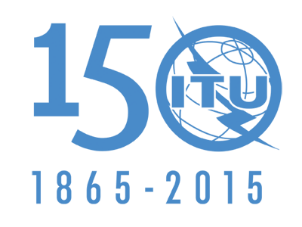 UNIÓN INTERNACIONAL DE TELECOMUNICACIONESSESIÓN PLENARIAAddéndum 1 al
Documento 91-S19 de octubre de 2015Original: inglésAustraliaAustraliaPROPUESTAS PARA LOS TRABAJOS DE LA CONFERENCIAPROPUESTAS PARA LOS TRABAJOS DE LA CONFERENCIAPropuesta para añadir el nombre de Australia 
a los números 5.432B y 5.433A del RRPropuesta para añadir el nombre de Australia 
a los números 5.432B y 5.433A del RRPunto 1.1 del orden del díaPunto 1.1 del orden del díaAtribución a los serviciosAtribución a los serviciosAtribución a los serviciosRegión 1Región 2Región 33 400-3 600FIJOFIJO POR SATÉLITE
(espacio-Tierra)Móvil  5.430ARadiolocalización5.4313 400-3 500FIJOFIJO POR SATÉLITE
(espacio-Tierra)AficionadoMóvil  5.431ARadiolocalización  5.4335.2823 400-3 500FIJOFIJO POR SATÉLITE
(espacio-Tierra)AficionadoMóvil  5.432BRadiolocalización  5.4335.282  5.432  5.432A3 400-3 600FIJOFIJO POR SATÉLITE
(espacio-Tierra)Móvil  5.430ARadiolocalización5.4313 500-3 700FIJOFIJO POR SATÉLITE
(espacio-Tierra)MÓVIL salvo móvil aeronáuticoRadiolocalización  5.4333 500-3 600FIJOFIJO POR SATÉLITE
(espacio-Tierra)MÓVIL salvo móvil aeronáutico 5.433ARadiolocalización  5.433